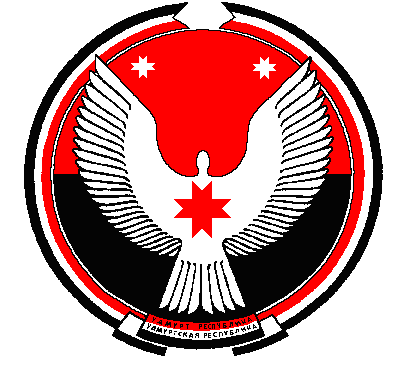 Р Е Ш Е Н И ЕСовет депутатов муниципального образования «Турецкое»«Турецкой»  муниципал кылдытэтысь депутат КенешО внесении изменений в Устав муниципального образования «Турецкое»Принято Советом депутатов муниципального образования«Турецкое»                                                                                                  21 мая  2019 годаВ соответствии с Федеральным законом от 6 октября 2003 года № 131-ФЗ «Об общих принципах организации местного самоуправления в Российской Федерации», Уставом муниципального образования «Турецкое» и в целях приведения Устава муниципального образования «Турецкое»,  в соответствии со    статьей 4 Федерального закона от 31 декабря 2017 года № 503-ФЗ «О внесении изменений в Федеральный закон «Об отходах производства и потребления» и отдельные законодательные акты Российской Федерации»,  статьей 3 Федерального закона  от 18 апреля 2018 года  № 83-ФЗ «О внесении изменений в отдельные законодательные акты Российской Федерации по вопросам совершенствования организации местного самоуправления», Федеральным законом от 29 июля 2018 года № 244-ФЗ «О внесении изменений в Федеральный закон «Об общих принципах организации местного самоуправления в Российской Федерации» в части права органов местного самоуправления городского, сельского поселения, муниципального района, городского округа, городского округа с внутригородским делением, внутригородского района на осуществление мероприятий по защите прав потребителей», статьёй 9 Федерального закона от 3 августа 2018 года № 340-ФЗ «О внесении изменений в Градостроительный кодекс Российской Федерации и отдельные законодательные акты Российской Федерации», Федеральным законом от 30 октября 2018 года № 387-ФЗ «О внесении изменений в статьи 2 и 28 Федерального закона «Об общих принципах организации местного самоуправления в Российской Федерации» и статьёй 24 Федерального закона от 27 декабря 2018 года № 498-ФЗ «Об ответственном обращении с животными и о внесении изменений в отдельные законодательные акты Российской Федерации», Законом Удмуртской Республики  от 13 июля 2018 года  № 43-РЗ «О внесении изменений в Закон Удмуртской Республики «О местном самоуправлении в Удмуртской Республике»Совет депутатов муниципального образования «Турецкое» решает:1. Внести в Устав муниципального образования «Турецкое», принятый решением Совета депутатов муниципального образования «Турецкое» от 1 декабря  2005 года № 3-1 (с изменениями, внесенными  решениями Совета депутатов муниципального образования «Турецкое» от 30 мая 2006 года № 7-1,  от 26 марта 2007 года № 15-1, от 14 апреля  2008 года № 2-1,  от 17 апреля 2009 года № 13-1,  от 10 ноября 2009 года № 18-1,  от 20 мая 2010 года № 23-1, от 14 мая 2011 года № 33-1, от  25 апреля 2012 года № 2-7, от 25 апреля 2013 года    № 11-40, от 05 марта 2014 года № 21-65, от 10 апреля 2015 года № 30-98, от 18 мая 2016 года № 41-136, от 11 мая  2017 года № 11-42, от 17 июля 2018 года № 22-76),  следующие изменения:1) в части 1 статьи 7:а) пункт 18 изложить в следующей редакции:«18) участие в организации деятельности по накоплению (в том числе раздельному накоплению) и транспортированию твердых коммунальных отходов;»;б) пункт 19 изложить  в следующей  редакции:«19)утверждение правил благоустройства территории муниципального образования, осуществление контроля за их соблюдением, организация благоустройства территории муниципального образования в соответствии с указанными правилами, а также организация использования, охраны, защиты, воспроизводства лесов особо охраняемых природных территорий, расположенных в границах населенных пунктов муниципального образования»;в) пункт 20 дополнить словами: «, направление уведомления о соответствии указанных в уведомлении о планируемых строительстве или реконструкции объекта индивидуального жилищного строительства или садового дома (далее – уведомление о планируемом строительстве) параметров объекта индивидуального жилищного строительства или садового дома установленным параметрам и допустимости размещения объекта индивидуального жилищного строительства или садового дома на земельном участке, уведомления о несоответствии указанных в уведомлении о планируемом строительстве параметров объекта индивидуального жилищного строительства или садового дома установленным параметрам и (или) недопустимости размещения объекта индивидуального жилищного строительства или садового дома на земельном участке, уведомления о соответствии или несоответствии построенных или реконструированных объекта индивидуального жилищного строительства или садового дома требованиям законодательства о градостроительной деятельности при строительстве или реконструкции объектов индивидуального жилищного строительства или садовых домов на земельных участках, расположенных на территории муниципального образования, принятие в соответствии с гражданским законодательством Российской Федерации решения о сносе самовольной постройки, решения о сносе самовольной постройки или ее приведении в соответствие с предельными параметрами разрешенного строительства, реконструкции объектов капитального строительства, установленными правилами землепользования и застройки, документацией по планировке территории, или обязательными требованиями к параметрам объектов капитального строительства, установленными федеральными законами (далее также – приведение в соответствие с установленными требованиями), решения об изъятии земельного участка, не используемого по целевому назначению или используемого с нарушением законодательства Российской Федерации, осуществление сноса самовольной постройки или ее приведения в соответствие с установленными требованиями в случаях, предусмотренных Градостроительным кодексом Российской Федерации.»;2) в части 1 статьи 7.1: а) в пункте 13 слова «мероприятий по отлову и содержанию безнадзорных животных, обитающих» заменить словами «деятельности по обращению с животными без владельцев, обитающими»;б) дополнить пунктом 16 следующего содержания:«16) осуществление мероприятий по защите прав потребителей, предусмотренных Законом Российской Федерации от 7 февраля 1992 года № 2300-1 «О защите прав потребителей».»;3) дополнить статьей 14.1 следующего содержания:«Статья 14.1. Староста сельского населенного пункта1. Для организации взаимодействия органов местного самоуправления и жителей сельского населенного пункта при решении вопросов местного значения в сельском населенном пункте, расположенном в муниципальном образовании,  может назначаться староста сельского населенного пункта.2. Староста сельского населенного пункта назначается Сельским Советом депутатов, в состав которого входит  данный сельский населенный пункт, по представлению схода граждан сельского населенного пункта из числа лиц, проживающих на территории данного сельского населенного пункта и обладающих активным избирательным правом.3. Староста сельского населенного пункта не является лицом, замещающим государственную должность, должность государственной гражданской службы, муниципальную должность или должность муниципальной службы, не может состоять в трудовых отношениях и иных непосредственно связанных с ними отношениях с органами местного самоуправления.4. Старостой сельского населенного пункта не может быть назначено лицо:1) замещающее государственную должность, должность государственной гражданской службы, муниципальную должность или должность муниципальной службы;2) признанное судом недееспособным или ограниченно дееспособным;3) имеющее непогашенную или неснятую судимость.5. Срок полномочий старосты сельского населенного пункта составляет 5 лет.Полномочия старосты сельского населенного пункта прекращаются досрочно по решению  Сельского Совета депутатов, в состав которого входит  данный сельский населенный пункт,    по представлению схода граждан сельского населенного пункта, а также в случаях, установленных пунктами 1 - 7 части 10 статьи 40 Федерального закона от 6 октября 2003 года №131-ФЗ «Об общих принципах организации местного самоуправления в Российской Федерации».6. Староста сельского населенного пункта для решения возложенных на него задач:1) взаимодействует с органами местного самоуправления, муниципальными предприятиями и учреждениями и иными организациями по вопросам решения вопросов местного значения в сельском населенном пункте;2) взаимодействует с населением, в том числе посредством участия в сходах, собраниях, конференциях граждан, направляет по результатам таких мероприятий обращения и предложения, в том числе оформленные в виде проектов муниципальных правовых актов, подлежащие обязательному рассмотрению органами местного самоуправления;3) информирует жителей сельского населенного пункта по вопросам организации и осуществления местного самоуправления, а также содействует в доведении до их сведения иной информации, полученной от органов местного самоуправления;4) содействует органам местного самоуправления в организации и проведении публичных слушаний и общественных обсуждений, обнародовании их результатов в сельском населенном пункте;5) осуществляет иные полномочия и права, предусмотренные Уставом муниципального образования и  решением Сельского Совета депутатов в соответствии с законом Удмуртской Республики.7. Гарантии деятельности и иные вопросы статуса старосты сельского населенного пункта могут устанавливаться Уставом муниципального образования и  решением Сельского Совета депутатов в соответствии с законом Удмуртской Республики.». 4) в части 3 статьи 15  слова «по проектам и вопросам, указанным в части 2 настоящей статьи,» исключить;5) в статье 34:а) пункт 18 изложить в следующей редакции:«18) участие в организации деятельности по накоплению (в том числе раздельному накоплению) и транспортированию твердых коммунальных отходов;»; б) пункт 20 дополнить словами: «, направление уведомления о соответствии указанных в уведомлении о планируемых строительстве или реконструкции объекта индивидуального жилищного строительства или садового дома (далее – уведомление о планируемом строительстве) параметров объекта индивидуального жилищного строительства или садового дома установленным параметрам и допустимости размещения объекта индивидуального жилищного строительства или садового дома на земельном участке, уведомления о несоответствии указанных в уведомлении о планируемом строительстве параметров объекта индивидуального жилищного строительства или садового дома установленным параметрам и (или) недопустимости размещения объекта индивидуального жилищного строительства или садового дома на земельном участке, уведомления о соответствии или несоответствии построенных или реконструированных объекта индивидуального жилищного строительства или садового дома требованиям законодательства о градостроительной деятельности при строительстве или реконструкции объектов индивидуального жилищного строительства или садовых домов на земельных участках, расположенных на территории муниципального образования, принятие в соответствии с гражданским законодательством Российской Федерации решения о сносе самовольной постройки, решения о сносе самовольной постройки или ее приведении в соответствие с предельными параметрами разрешенного строительства, реконструкции объектов капитального строительства, установленными правилами землепользования и застройки, документацией по планировке территории, или обязательными требованиями к параметрам объектов капитального строительства, установленными федеральными законами (далее также – приведение в соответствие с установленными требованиями), решения об изъятии земельного участка, не используемого по целевому назначению или используемого с нарушением законодательства Российской Федерации, осуществление сноса самовольной постройки или ее приведения в соответствие с установленными требованиями в случаях, предусмотренных Градостроительным кодексом Российской Федерации.».2. Главе муниципального образования «Турецкое» направить настоящее решение на государственную регистрацию в порядке, предусмотренном Федеральным законом от 21 июля 2005 года № 97-ФЗ «О государственной регистрации уставов муниципальных образований».3. Опубликовать настоящее решение после его государственной регистрации.4. Настоящее решение вступает в силу в порядке, предусмотренном законодательством.Глава муниципальногообразования «Турецкое»				                          И.М. Анисимовас. Турецкое21.05. 2019 года №  29-100